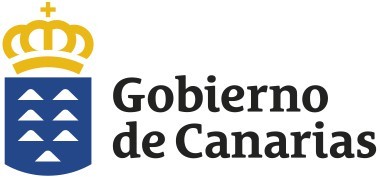 JUNTA GENERAL GMR CANARIASDatos confirmados por la empresa el 30 de diciembre de 2023*UNICO ACCIONISTA: CACPLAZO DE RENOVACIÓN: 5 AÑOS                                                                  CONSEJO DE     ADMINISTRACIÓN                                                                  CONSEJO DE     ADMINISTRACIÓN                                                                  CONSEJO DE     ADMINISTRACIÓN                                                                  CONSEJO DE     ADMINISTRACIÓNNOMBRE Y APELLIDOSNOMBRE Y APELLIDOSPERFIL Y TRAYECTORIA PROFESIONAL DE LOS/LAS RESPONSABLES DE LOS ÓRGANOS (CLIC PARA ABRIR VÍNCULO)FECHA ACUERDO GOBIERNOFECHA JUNTA GENERALFECHA ACEPTACIÓN CARGO CONSEJO DE ADMINISTRACIÓND. ALEJANDRO NARVAY QUINTERO CASTAÑEDAD. ALEJANDRO NARVAY QUINTERO CASTAÑEDA1.- D. ALEJANDRO NARVAY QUINTERO CASTAÑEDA (Presidente del Consejo de Administración GMR Canarias)24/07/202326/07/202326/07/2023Dª. ISABEL BARRERA CABRERADª. ISABEL BARRERA CABRERA2.- Dª. ANA ISABEL BARRERA CABRERA(Vicepresidenta del Consejo de Administración GMR Canarias)24/07/202326/07/202326/07/2023D. ANDRÉS DÍAZ MATOSOD. ANDRÉS DÍAZ MATOSO3.- D. ANDRÉS DÍAZ MATOSO (Consejero del Consejo de Administración GMR Canarias)24/07/202326/07/202326/07/2023D. JAVIER GUTIÉRREZ TAÑOD. JAVIER GUTIÉRREZ TAÑO4.- D. JAVIER GUTIÉRREZ TAÑO (Consejero del Consejo de Administración GMR Canarias)24/07/202326/07/202326/07/2023Dª. JANIRA GUTIÉRREZ PERAZADª. JANIRA GUTIÉRREZ PERAZA5.- Dª. JANIRA GUTIÉRREZ PERAZA (Consejera del Consejo de Administración GMR Canarias)24/07/202326/07/202326/07/2023D. JUAN ANTONIO ALONSO BARRETOD. JUAN ANTONIO ALONSO BARRETO6.- D. JUAN ANTONIO ALONSO BARRETO (Consejero Delegado de GMR Canarias)24/07/202326/07/202326/07/2023Dª. MARÍA TERESA BOSCH LLINARESDª. MARÍA TERESA BOSCH LLINARES7. Dª. MARÍA TERESA BOSCH LLINARES(Consejera del Consejo de Administración GMR Canarias)11/09/202312/12/202312/12/2023D. JUAN ARMICHE RAMOS QUINTEROD. JUAN ARMICHE RAMOS QUINTERO8.- D. JUAN ARMICHE RAMOS QUINTERO(Consejero del Consejo de Administración GMR Canarias)20/11/202312/12/202315/12/2023REPRESENTANTE COMUNIDAD AUTÓNOMA DE CANARIASFECHA ACUERDO GOBIERNOFECHA JUNTA GENERALFECHA ACEPTACIÓN CARGO CONSEJO DE ADMINISTRACIÓND. ALEJANDRO NARVAY QUINTERO CASTAÑEDA24/07/202326/07/202326/07/2023